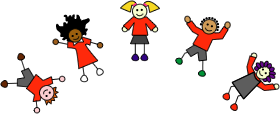 ‘Individually we grow, together we bloom’Pupil PremiumThe Pupil Premium was introduced by the Department for Education in 2011 as additional funding in order to address the underlying inequalities for potentially vulnerable groups and individuals. This includes those eligible for free school meals, those who are Looked After Children (LAC) and those from services families. The Government also decided that eligibility for the Pupil Premium in 2012-15 would be extended to pupils who have been eligible for free school meals (FSM) at any point in the last 6 years. Funding for service families in 2015 has been extended to those who have been in the services at any point over the last 4 years. This service premium is designed to address the emotional and social well-being of pupils and to ensure successful continuity of education for children of service families.FSM Pupil premium is available to children whose parents/guardians are in receipt of one or more of the following benefits:Income SupportIncome-Based Jobseeker’s AllowanceEmployment and Support Allowance (Income Related)Support under Part VI of the Immigration and Asylum Act 1999Families in receipt of Child Tax Credit will also qualify provided that (a) they are not entitled to Working Tax Credit, and (b) their annual gross income, as assessed by Her Majesty’s Revenue and Customs does not exceed £16,190 (subject to annual review).Guarantee element of State Pension CreditNo other benefits qualify for pupil premium.It is easy to see if your child is eligible for Pupil Premium and can be done onlinehttps://www.gov.uk/apply-free-school-mealsThe service is instant and the school is informed by email from Hampshire County Council. It is vital to register so that your child and school receive the funding.If you are a Service family, please contact the office to advise on 01329 28080For a full breakdown of how we allocate the funding, please see attached report for 2021 – 2022.